 ASSOCIATION BUREAU ERP5Je vous propose une association dans un cabinet d’orthophonie créé il y a 18 ans. Disponible à partir de janvier 2024Les conditions : partage des frais du local (loyer, charges), mise en lien avec le réseau de professionnels du bassin grassois, possibilité d’adhérer à la CPTS du Pays de Grasse, possibilité d’accès au matériel de rééducation mais aussi de tests, mise à disposition de la liste d’attente, échanges sur la clinique et l’administratif si besoin.Dans un secteur où la demande est très forte.  Vous disposerez d’un bureau de 17m2 ERP5 refait à neuf avec salle d’attente, cuisine et toilettes à partager.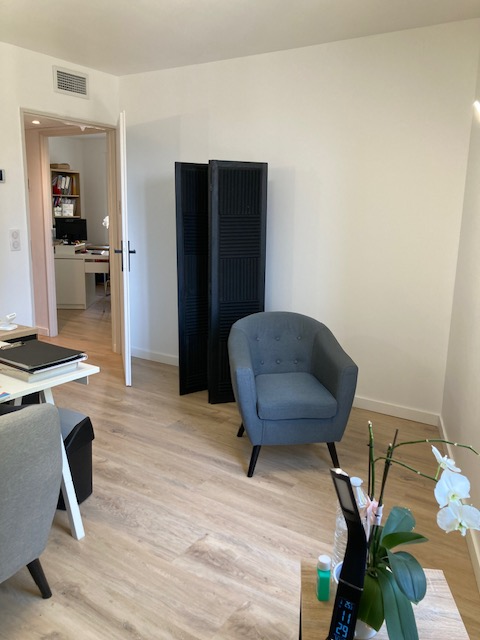 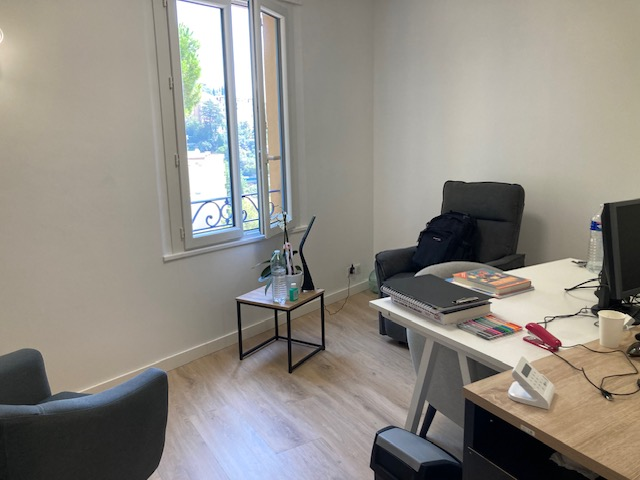 -Les équipements :- Climatisation réversible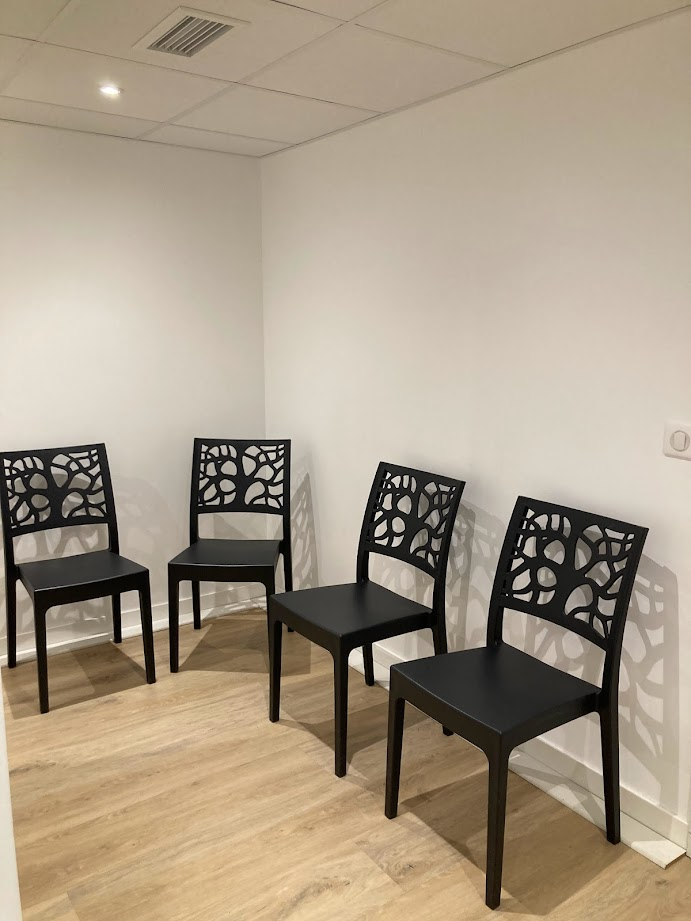 - Cloison phonique- Possibilité point d’eau dans le bureau- Lumineux- Accès PMR- Eclairage LED- Accès WiFi- Salle d’attente meublée- Cuisine équipée (vaisselle, bouilloire, cafetière)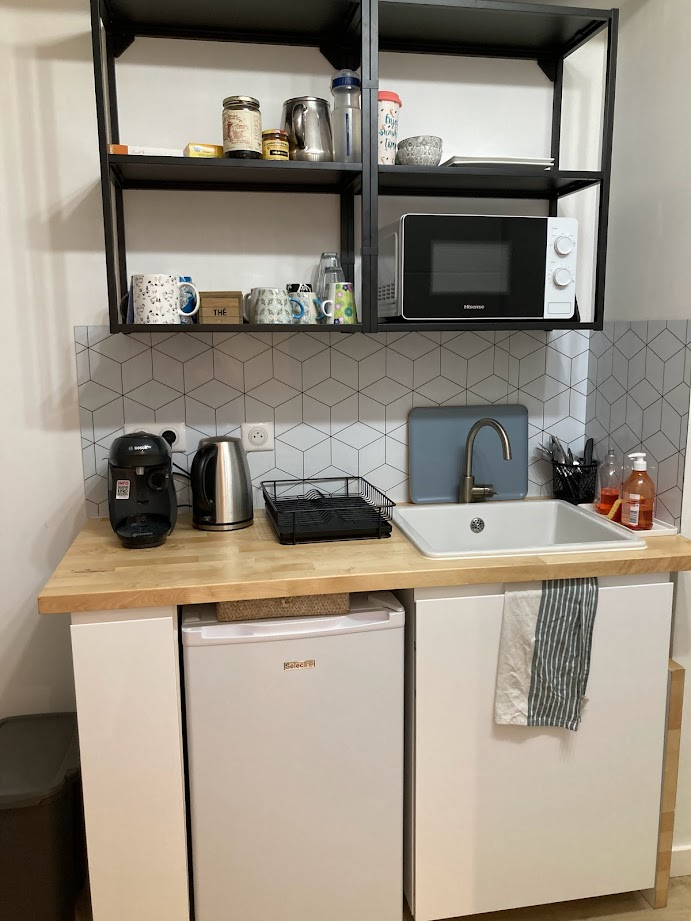 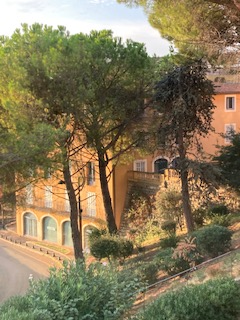 Figure 5 Immeuble de professionnels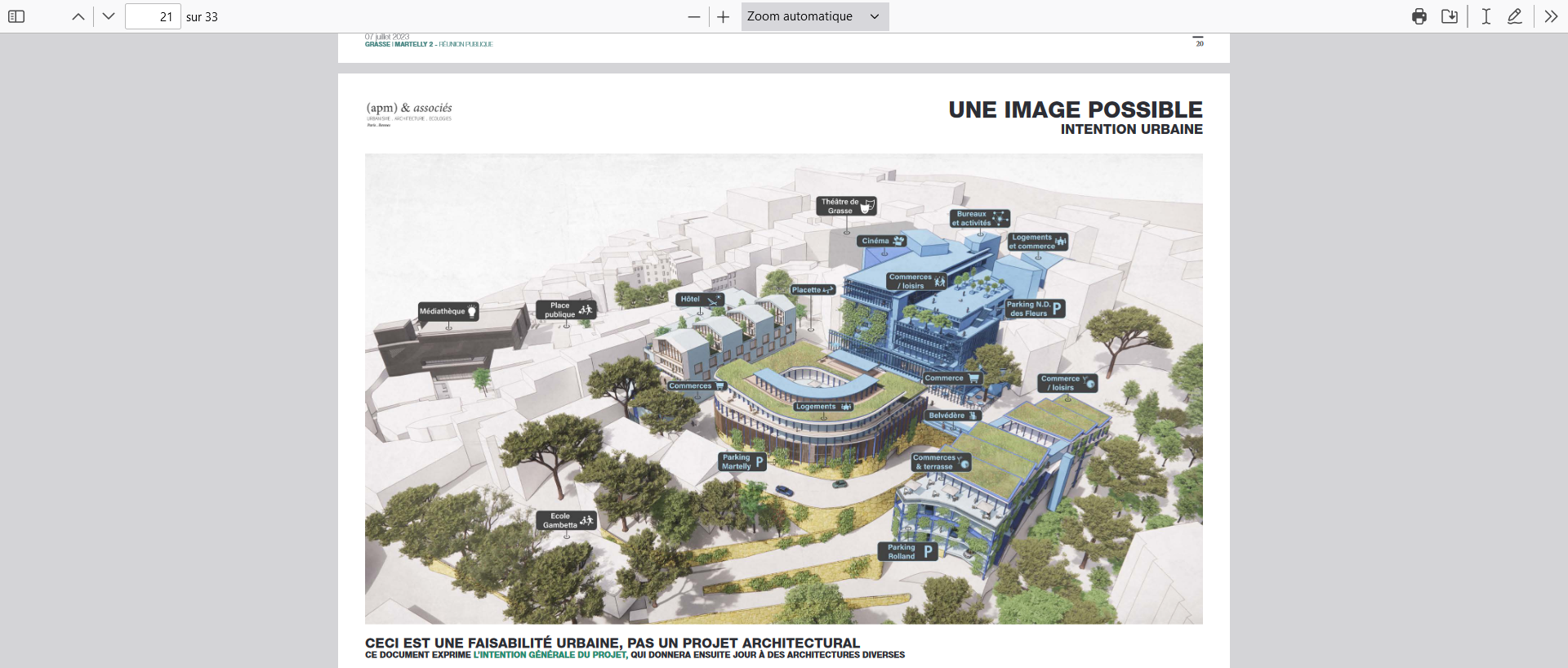         Figure 6 aperçu d’une possibilité du projet MartellyAu centre de Grasse, dans la zone du futur projet Martelly, les accès sont faciles : bus, nombreux parkings et places PMR à proximité. Il se situe dans un immeuble dédié aux professions de santé.D’autres questions ? N’hésitez pas à me contacter, je vous répondrais avec grand plaisir.Dominique MARMOD     Tel : 06 60 68 41 62   d.marmod@gmail.com